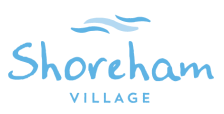 Board of Directors MeetingMarch 20, 2024, 4:00 pmMS Teams/ Training Room Shoreham VillageAGENDACall to OrderWelcome and introductionsApproval of AgendaApproval of Minutes – Jan 17, 20244.     Board Education 4.1 Responsive Behaviours- Emily Johnston-Smith4.2 Proposed new Scorecard Format- Tasha Ross (Attachment)4.3 Board Planning Cycle- LTC Licensing standards (May meeting)       5.     Business Arising	5.1 Formal Partnership Evaluation with Nova Scotia Health  5.2 Fundraising-Golf Tournament          5.3 Provincial Board Governance Training follow       - Whistle Blower Policy/Process6.    New Business7.    Chairs Report   8.    Monitoring Performance	8.1 Management contract evaluation- new scorecard format - Stakeholder feedback- Nova Scotia Health9.   Finance Report9.1 Financial Statements to February 29, 2024 (Attachment) 9.2 Audit Planning/AGM (in Camera meeting with the Auditors) 9.3 New Building: Borrowing/Financing Resolution (Attachment) 10.   Quality Improvement /CEO Report/Risk Report (Attachment)10.1 CEO Report10.2 Risk Report10.3 Community Consultation Invitation Response         11.      Meeting Evaluation12.      Next Meeting:  12.1 May 15, 2024- 4 pm13.      In Camera14.      Adjournment